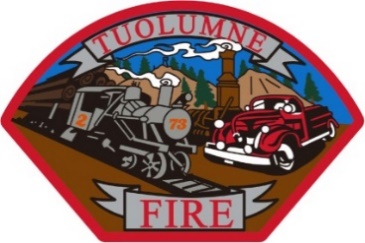 TUOLUMNE FIRE DISTRICT18690 MAIN STREETTUOLUMNE, CA 95379-9686(209) 928-4505 - FAX (209) 928-9723BOARD OF DIRECTORS MEETINGMonday, January 22nd, 2024 @ 6:00p.m.CALL TO ORDER: The meeting was called to order at 6:10 pm by Brian Bell, Chairman.ROLL CALL:Present:  Brian Bell – Chairman, Adam Artzer - Vice Chairman, Tony Kreig – Treasurer.Absent: Darlene Hutchins, Alexander HoratOTHERS IN ATTENDANCE:Fire Chief Nick Ohler, Fire Captain Jeff Santi, and Firefighter Intern Blake Greener.PUBLIC FORUM:NoneAPPROVAL OF PREVIOUS MINUTES	ACKNOWLEDGMENTS:NEW BUSINESS:Staffing Options, employment posting.Chief Ohler recommended that the board fly an in-house limited term full-time Fire Apparatus Engineer position to fill a 90-day vacancy when the Chief takes is leave of absence. The position will be open from January 23rd, 2024, to January 26th, 2024, at 5:00 p.m. for all qualified staff to apply. The Chief and Captain will conduct the interviews and the board will choose a candidate at the February meeting. In the meantime, relief staff will be used to start filling shifts immediately so the Chief can work with Captain Santi and relief. Chairman Bell made a motion to move on staff recommendation to fly the position in house with the provided flyer, Vice Chairman Artzer second the motion, no public comment, the vote was called, 3-0 in favor, 2 absent, the motion carried. NEW BUSINESSStrategic Planning Committee:2.	Department Report (the detailed report is attached to these minutes)       3.	Administration Report      4.	Approval of Warrants and RequisitionsADJOURN 6:19 pm. NEXT REGULAR BOARD MEETING – February 12th, 2024.Nick Ohler, Fire Chief